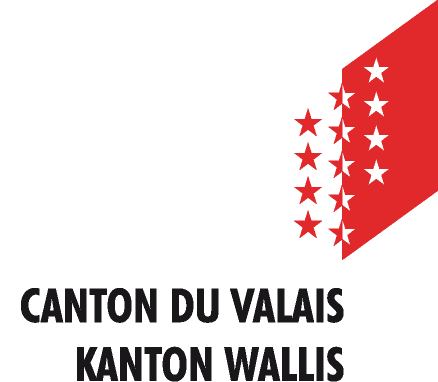 DEMANDE D'AIDE CANTONALE POUR 
L’ACHAT, LA CONSTRUCTION OU LA RÉNOVATION(Loi sur la politique régionale du 12 décembre 2008)Les dossiers dûment remplis et signés avec les annexes sont à retourner par e-mail au format PDF à l’adresse seti@admin.vs.ch (taille maximale de 10 Mb par document). Toutefois, les deux formulaires originaux « banque » et « requérant » sont à retourner par courrier postal à l’adresse : Service de l’économie, du tourisme et de l’innovation, Rue de l’Industrie 23, Case postale 670, 1951 Sion (027 606 73 50).(Phase de la promesse)REQUERANTEMPLACEMENT DE L’IMMEUBLEAUTEUR DU PROJET (seulement pour la construction ou la rénovation)COUT SELON CFC / CRB (arrondi à Fr. 1'000. --)CONTRIBUTIONS PAR D’AUTRES INSTANCES PUBLIQUES (faire une croix dans la case correspondante)INDICATIONS COMPLEMENTAIRESDOCUMENTS A PRESENTERLE REQUERANTDate :	………………………………………….	Signature(s) :	……………………………………………….	Construction	Achat	Rénovation(faire une croix dans la case correspondante)	Maison familiale	Logement en propriété par étagesReçu au canton :Nom, prénomAdresseNPA/Lieutél. privé noE-Mailtél. natel noCanton	     	Commune politique (NPA/Lieu)      Canton	     	Commune politique (NPA/Lieu)      Rue ou désignation du quartierParcelle (s) noLes coordonnées exactesDésignation de zoneNomtél. noAdressePour l’achat d’un logement en propriété par étages ou d’une maison familiale, le prix de vente doit être indiqué sous la pos. 0 et les frais d’achat (droit de mutation, frais de notaire et d’inscription au registre foncier) sous la pos. 5.Pos. 0 Terrain	Prix de vente, y. c. droits de mutation, équipement et intérêt pour construction.	      m2 	à Fr.       par m2	Fr.	     Pos. 1, 4 et 5	Travaux préparatoires, aménagements ext., frais secondaires.	Fr.	     Pos. 2 Bâtiments	Coûts de construction; pour l’achat et la rénovation, coûts	globaux de rénovation.	      m3 	à Fr.       	par m3 SIA =	Fr.	     	Fr.	     	      garages	Fr.	     Coût de construction (Pos. 1, 2, 4 et 5)				Fr.	     Coût de revient (Pos. 0, 1, 2, 4 et 5)	Fr.	     Faut-il s’attendre à des contributions par d’autres instances publiques ?Faut-il s’attendre à des contributions par d’autres instances publiques ? oui	 nonDe quelle nature :Si oui, le montant :Date présumée du début des travaux :	     Lors d’une construction ou d’une rénovation, les travaux ne doivent pas commencer avant l’entrée en force de la décision concernant l’aide cantonale ou tant que le Service de l’économie, du tourisme et de l’innovation n’a pas exceptionnellement donné son accord écrit à la mise en chantier anticipée.Le requérant confirme par sa signature que les travaux n’ont pas encore commencé.Lors d’un achat d’un logement ou d’une maison familiale existante ou en construction, l’acte de vente ne doit pas être déposé au registre foncier pour inscription avant l’entrée en force de la décision concernant l’aide cantonale ou tant que le Service de l’économie, du tourisme et de l’innovation n’a pas exceptionnellement donné son accord écrit à l’inscription anticipée.	Le formulaire d’aide au logement (Formulaire requérant et formulaire banque)	Une attestation de zone de la commune	Les plans, coupe et façades au 1 : 100 ou 1 : 50 (Format A4 ou A3)	Le plan de situation au 1 : 500 ou 1 : 1000	L’extrait de la carte nationale au 1 : 25000 avec l’emplacement de l’immeuble et les coordonnées exactes	En cas d’achat : une copie du projet de contrat de vente ou l’acte d’achat non déposé au registre foncier pour inscription	En cas de construction et de rénovation : La récapitulation des coûts par corps de métier ou contrat d’entreprises si entreprise générale 	En cas de rénovation : estimation de la valeur vénale actuelle de l’immeuble, établie par le taxateur officiel, photos actuelles des façades ainsi que plans mentionnant en rouge et en jaune toutes les modifications projetées.	Pour les ressortissants étrangers, une copie du permis d’établissement (Permis C)